2021 Scout Uniform Assistance Program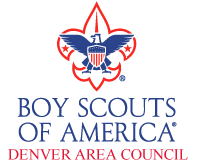 The Uniform Assistance Program will provide a uniform to any Scout that has a true need and wants to participate in Scouting. In the spirit of the Scout Oath and Law, the Uniform Assistance Program was put in place to provide help to those who need it. Thisprogram exists because of someone else’s generosity.1. The Uniform Assistance Program will provide a voucher to be redeemed for one uniform. Uniform will consist of shirt, neckerchief, neckerchief slide, belt, book and appropriate insignia. Voucher can only be redeemed at the Denver Area Council Scout Shop and cannot be redeemed for cash.When completed mail, fax or email to: Denver Area Council, Attn: Charlie Botnick10455 W. 6th Ave., Suite 100, Denver, CO 80215720.266.2148 direct  303.433.9978 fax Charlie.Botnick@scouting.orgdenverboyscouts.org2. The Scout must be a registered member of the Denver Area Council, Boy Scouts of America.3. The Scout receiving the gift of a uniform will participate in all council fundraising projects including Trails EndPopcorn and Scout Show Cards.4.  The receipt of a uniform from the Uniform Assistance Program, is a gift. As such, the Scout will provide a thank you note for the gift of the uniform. A postage paid envelope will be provided for the Scout to return a thank you note. Please allow 4-6 weeks for processing.Please fill out form completely.  Please print clearly.Scout’s Name as it appears on Scout application_ 	Date 	Pack/Troop_ 	District 	Grade_ 	Age 	_Rank (Tiger) (Wolf) (Bear) (Webelos) (Boy Scout) Parent or Guardian Name 				Address 	_City 	Zip Code 	Phone #_ 	_ Email 	 Parent or Guardian Signature 			May we ask why assistance is needed at this time?Scout OathOn my honor I will do my bestTo do my duty to God and my country and to obey the Scout Law;To help other people at all times; To keep myself physically strong,mentally awake, and morally straight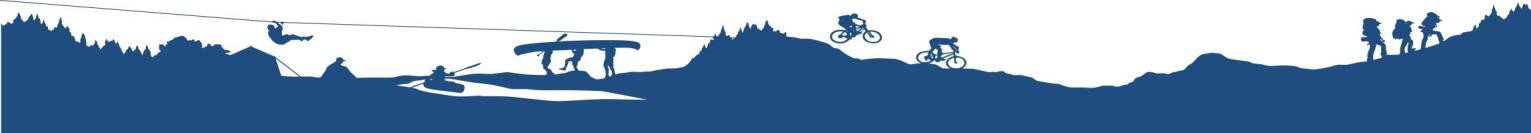 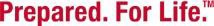 Office Use OnlyRevised by:  	   DFS/FD:  	  Date:  	Scout Law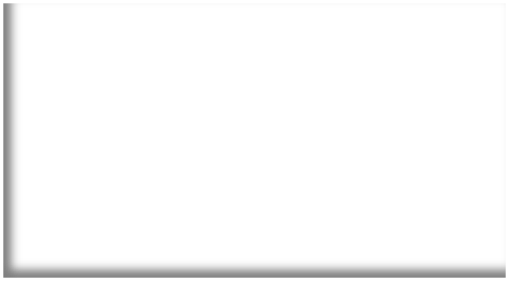 A Scout is:Trustworthy, Loyal, Helpful, Friendly, Courteous, Kind, Obedient, Cheerful, Thrifty,Brave, Clean, Reverent